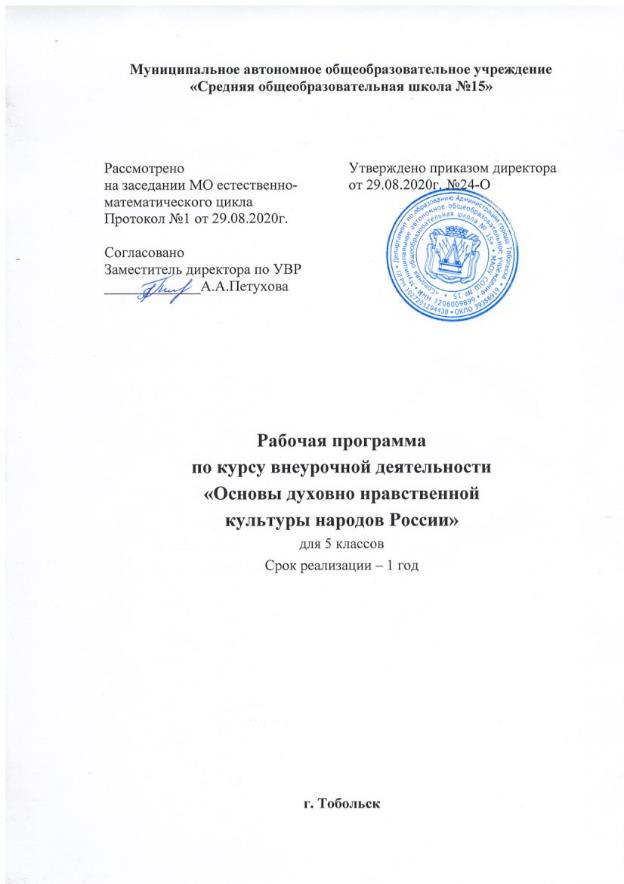 1.Планируемые результаты освоения   программыЛичностные результаты:Формирование основ российской гражданской идентичности, чувства гордости за свою Родину, российский народ и историю России, осознание своей этнической и национальной принадлежности; формирование ценностей многонационального российского общества. Формирование целостного, социально ориентированного взгляда на мир в его органичном единстве и разнообразии природы, народов, культур и религий;Формирование уважительного отношения к иному мнению, истории и культуре других народов.Метапредметные результаты:Освоение учащимися универсальных способов деятельности, применяемых как в рамках образовательного процесса, так и в реальных жизненных ситуациях: умение выделять признаки и свойства, особенности объектов, процессов и явлений действительности (в т.ч. социальных и культурных) в соответствии с содержанием учебного предмета, высказывать суждения на основе сравнения функциональных, эстетических качеств, конструктивных особенностей объектов, процессов и явлений действительности; осуществлять поиск и обработку информации (в том числе с использованием компьютера).Предметные результаты:- готовность к нравственному самосовершенствованию, духовному саморазвитию;- знакомство с основными нормами светской и религиозной морали,  понимание их значения в выстраивании конструктивных отношений в семье и обществе;-понимание значения нравственности, веры и религии в жизни человека и общества;- формирование первоначальных представлений о традиционных религиях, их роли в культуре, истории и современности России;- первоначальные представления об исторической роли традиционных религий в становлении российской государственности; - становление внутренней установки личности поступать согласно своей  совести; воспитание нравственности, основанной на свободе совести и вероисповедания, духовных традициях народов России;- сознание ценности человеческой жизни.2.Содержание программыВведение Зачем изучать предмет «Основы духовно-нравственной культуры народов России». Отношение к культуре родного народа, Родины как отражение патриотических чувств человека.Что	такое	культура	общества.	Культура	как	совокупность интеллектуальных, нравственных, этических и эстетических достижений общества. Многообразие культуры. Культура материальная и духовная. Как развивается и обогащается культура. Материальная и духовная культура.Расширение кругозора. Примеры культурной жизни народов в разные исторические времена; зарождение культуры в первобытном обществе.Раздел IВ мире культуры Величие	многонациональной	российской	культуры.	Российская культура — сплав культур народов, проживающих на территории РФ. Фольклор и декоративно-прикладное творчество народов России. Деятели науки и культуры — представители разных национальностей (ученые, писатели, художники, композиторы, архитекторы, актеры, представители других творческих профессий).Человек — творец и носитель культуры. Вне культуры жизнь человека невозможна. Вклад личности в культуру зависит от ее таланта, способностей, упорства. Законы нравственности — часть культуры общества. Источники, создающие нравственные установки.Раздел IIНравственные ценности российского народа «Береги землю родимую, как мать любимую». Патриотические чувства — характеристика культурного человека. Представления о патриотизме в фольклоре разных народов. Герои национального эпоса разных народов (Улып, Сияжар, Боотур, Урал-батыр и др.). Былинные герои русского эпоса.Жизнь ратными подвигами полна. Реальные примеры выражения патриотических чувств в истории России (Александр Невский, Дмитрий Донской, Кузьма Минин, Иван Сусанин, Надежда Дурова и др.) Патриоты — представители разных конфессий (Сергей Радонежский, Рабби Шнеур-Залман и др.). Герои Великой Отечественной войны.В труде — красота человека. Тема труда в фольклоре разных народов (сказках, легендах, пословицах).«Плод добрых трудов славен». Традиционные религии о труде и трудолюбии.Люди труда. Примеры самоотверженного труда людей разных национальностей на благо Родины (землепроходцы, ученые, путешественники, геологи, космонавты и др.).Бережное отношение к природе. Бережное отношение к природе — нравственная ценность. Одушевление природы нашими предками. Создание заповедников,	заказников	как	часть	природоохранной	деятельности. Заповедные места и природные памятники на карте России.Семья — хранитель духовных ценностей. Роль семьи в жизни человека. Любовь, искренность, симпатия, уважение, взаимопомощь и поддержка — главные семейные ценности. О любви и милосердии в разных религиях. Семейные ценности в православии, буддизме, исламе, иудаизме. Взаимоотношения членов семьи. Отражение семейных ценностей в фольклоре разных народов. Семья — первый трудовой коллектив. Коллективный труд в семье. Традиции и семейные праздники, совместное проведение досуга.Обобщающие уроки 3.Тематическое планирование, в том числе с учетом рабочей программы воспитания с указанием количества часов, отводимых на изучение каждой темы№п/ пТема (раздел) программыКоличество часов1 Введение Что	такое	культура	общества.	Расширение кругозора.22Раздел I «В мире культуры» Величие	многонациональной	российской	культуры.Человек — творец и носитель культуры.123Раздел II «Нравственные ценности российского народа» «Береги землю родимую, как мать любимую».Жизнь ратными подвигами полна.В труде — красота человека.«Плод добрых трудов славен».Люди труда.Бережное отношение к природе.Семья — хранитель духовных ценностей.184Обобщающие уроки, защита проектов2ИТОГО34